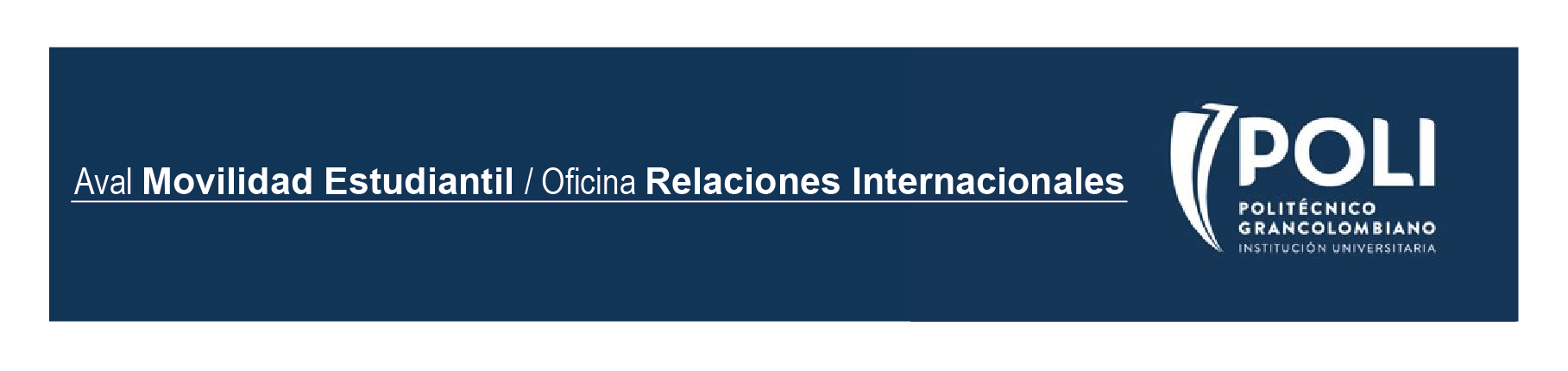 
Apreciado alumno próximo a Movilidad:Con el fin de facilitar el control de reconocimiento de créditos, favor diligenciar la siguiente información y enviarla a movlidad@poligran.edu.co  Recuerde que los créditos serán cargados a su regreso, si culmina satisfactoriamente su participación en el programa de movilidad Work & Travel, una vez que nos envíe un certificado de culminación por parte de la agencia FLIPP. CONFIRMACIÓN RECONOCIMIENTO DE CRÉDITOSParticipar en el programa de movilidad Work & Travel beneficia al estudiante con el reconocimiento de seis (6) créditos optativos – de bienestar por parte del Departamento de Movilidad. _________________________________                          _______________________________                NOMBRE ESTUDIANTE                                                            FIRMA ESTUDIANTE NOMBRE Y APELLIDOS:CÉDULA:CÓDIGO:CORREO ELECTRÓNICO:FACULTAD:PROGRAMA ACADÉMICO:PAÍS DE DESTINO:PERIODO ACADÉMICO:ESPACIO PARA SER DILIGENCIADO POR MOVILIDADFECHA CARGA DE CRÉDITOSCONCEPTO CARGA DE CRÉDITOS NOMBRE QUIÉN CARGA CRÉDITOS 